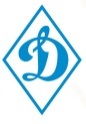 Общее собрание КФК №____Р Е Ш Е Н И Е«___» ноября 2021 г.УльяновскОб избрании 
Совета КФК №______	В соответствии с п. 6.4.15 и 6.4.17 Устава Общественно-государственного объединения «Всероссийское физкультурно-спортивное общество «Динамо», Общее собрание КФК №_____Р Е Ш И Л О:Утвердить состав Совета КФК № ____ в количестве _________ человек.Избрать в Совет КФК № ____:Председательствующий                                                                            Ф.И.О.ФИОдолжность